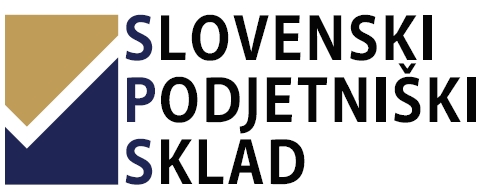 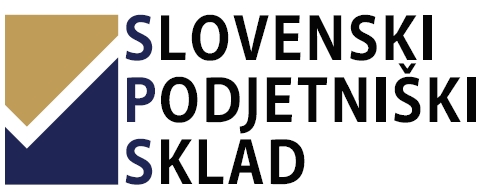 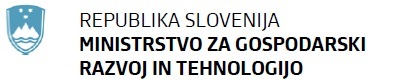 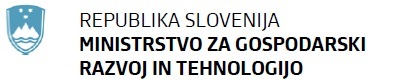 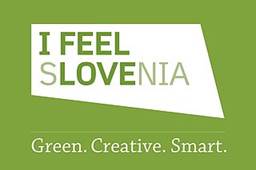 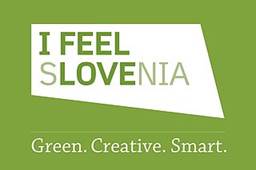 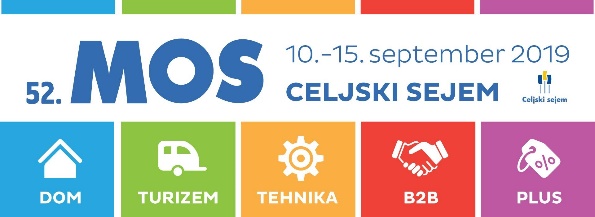 DVIG KAKOVOSTI ZAPOSLITEV V TURIZMU ZA ZAGOTAVLJANJE 5-ZVEZDIČNIH DOŽIVETIJPROGRAM DOGODKA:PROGRAM DOGODKA: 9:00 – 9:30Prihod in registracija udeležencev 9:30Pozdrav Zdravka Počivalška, ministra za gospodarski razvoj in tehnologijo 9:40 – 10:0010:00  – 10:2010:20 – 10:4010:40 – 11:0010:50 – 12:30Predstavitev ukrepov MGRT – DT s področja kadrov v turizmu (Renata Martinčič, generalna direktorica Direktorata za turizem)Predstavitev nove Nacionalne sheme certificiranja turističnih podjetij glede upravljanja s kadri (dr. Nataša Artič, direktorica Srednjeevropskega izobraževalnega centra Ptuj)Kako zagotoviti kakovostne storitve za 5-zvezdična doživetja - Predstavitev Analize o butičnosti v turizmu in pomen ustreznih kadrov za 5-zvezdična doživeta) (Livija Kovač Konstantinovič, STO)Kakšna je vloga odličnega kadra pri gradnji 5* destinacije? (Marcela Klofutar, Vila Podvin in  predsednica Društva kreativnih gostincev JRE ter Nataša Mikelj, direktorica  Javnega zavoda turizem in kultura Radovljica)Okrogla miza: Pomen zadovoljnih kadrov za doseganje odličnosti v turizmu 